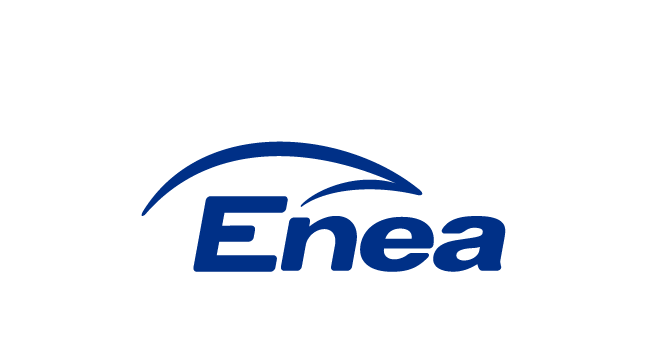 OGŁOSZENIEEnea Połaniec S.A. OGŁASZA PRZETARG na  dostawę materiałów.Zakres dostawy obejmuje :Detektor iskier FST-2 Atex – 1 szt.Detektor iskier FSK-3 Atex – 3 szt.Detektor iskier FSK-2 Atex – 2 szt.Czujnik ciśnienia DS1          - 2  szt.Termin dostawy: 28.06.2018 Miejsce dostaw: Zawada 26 – 28-230 Połaniec   – magazyn EP01. Transport na koszt dostawcy.Oferta powinna zawierać: Zakres dostawy.Termin dostawy.Ceny ofertowe w PLN.Termin płatności faktur nie krótszy niż 30 dni od daty otrzymania faktury.Termin ważności oferty.Oferent ponosi wszystkie koszty związane ze sporządzeniem i przedłożeniem oferty.Oferty należy składać na adres e-mail: teresa.gondek@enea.pl – do dnia 04.czerwca. 2018 r. do godz. 1100.Dostawca zobowiązany jest do stosowania Ogólnych Warunków  Zakupu Towarów i Usług publikowanych na stronie internetowej: https://www.enea.pl/polaniec/dokumenty/owzt_enea-polaniec-s.a.2017-04-11.pdf?t=1522930214   Zamawiający zastrzega sobie prawo do przyjęcia lub odrzucenia oferty w każdym czasie przed zawarciem umowy, bez podejmowania tym samym jakiegokolwiek zobowiązania wobec dotkniętego tym oferenta, lub jakichkolwiek obowiązków informowania dotkniętego oferenta o podstawach do takiego działania.W sprawach ustaleń technicznych proszę o kontakt z Panem Kazimierzem Sumarą: tel.: 609 130 677 i adres e-mail: kazimierz.sumara@enea.pl